Рисунок 10                                        ИГРА «ОДИН – 	ДЕВЯТЬ»  Задание: Скажи, сколько.Образец: Один мяч – девять мячей;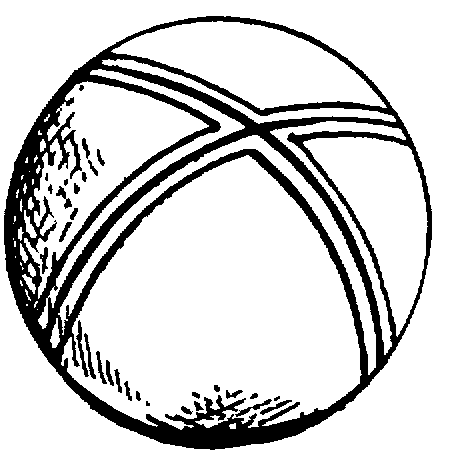                   МЯЧ                        ГВОЗДЬ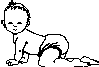               МАЛЫШ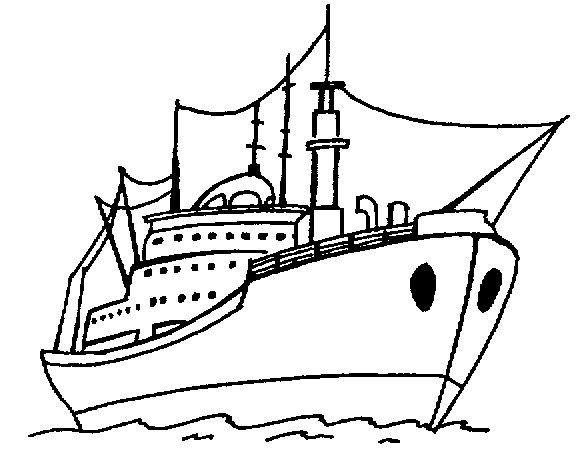                           КОРАБЛЬ 9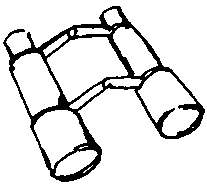                    БИНОКЛЬ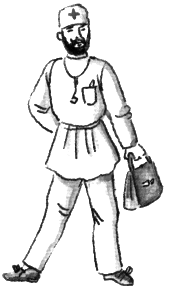                      ВРАЧ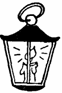              ФОНАРЬ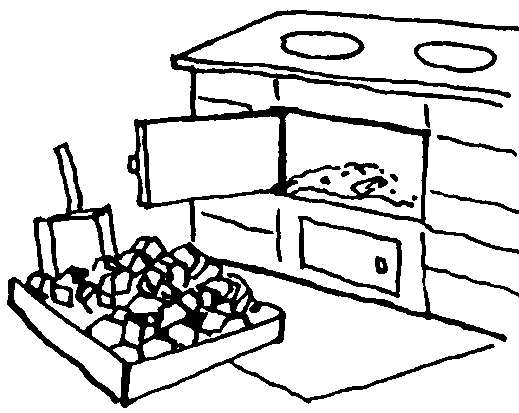    УГОЛЬ